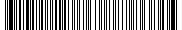 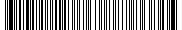 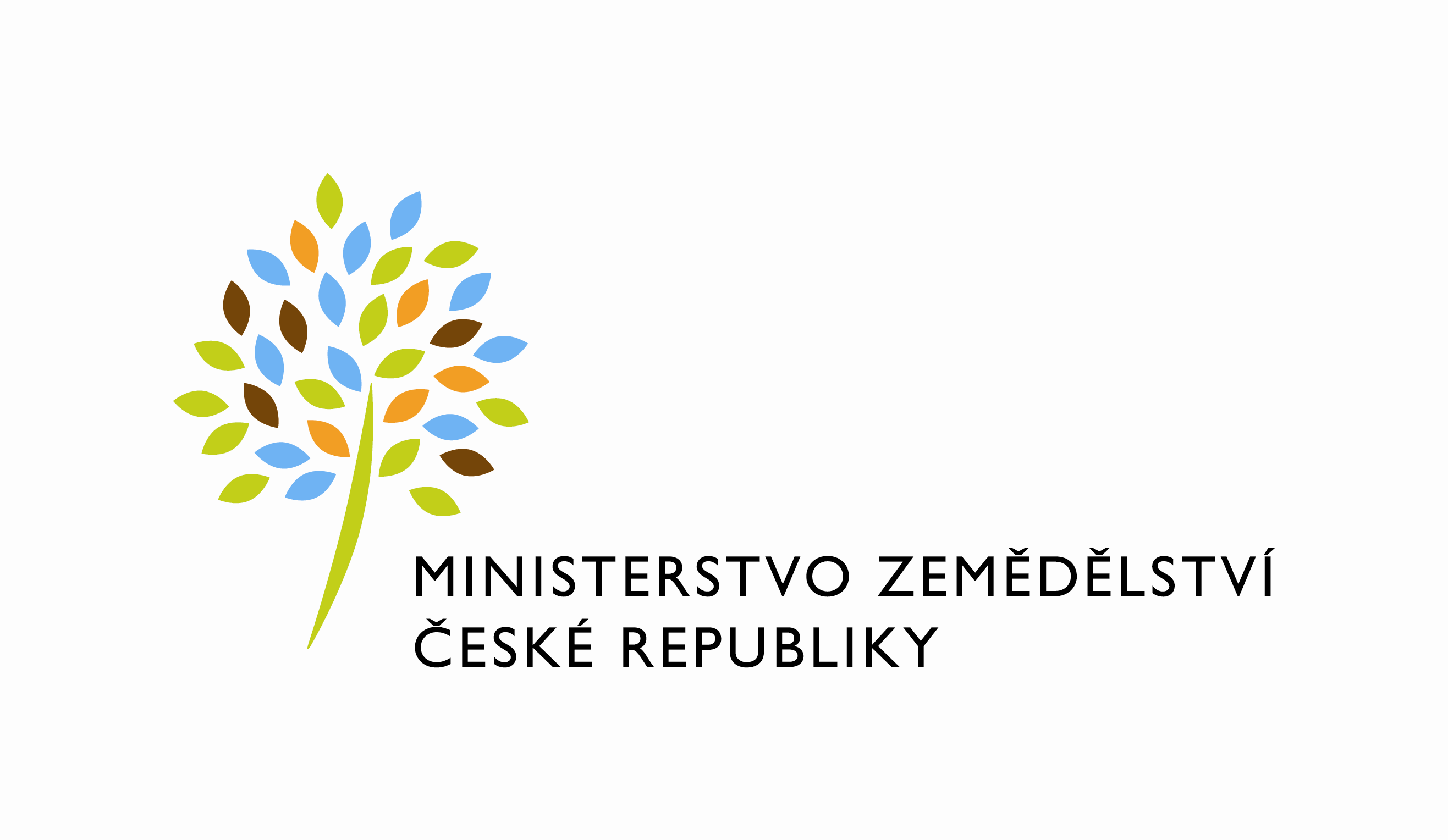 Dodatek č. 3 ke Smlouvě o nájmu prostoru sloužícího podnikání      č. 216-2018-11141/3uzavřený podle zákona č. 89/2012 Sb., občanský zákoník (dále jen „občanský zákoník“), a v souladu s ustanovením § 27 zákona č. 219/2000 Sb., o majetku České republiky a jejím vystupování v právních vztazích, ve znění pozdějších předpisů (dále jen „zákon                    č. 219/2000Sb.“)mezi stranami:Česká republika - Ministerstvo zemědělství  se sídlem Těšnov 65/17, Nové Město, 110 00 Praha 1, za kterou právně jedná Mgr. Pavel Brokeš, ředitel odboru vnitřní správy, na základě organizačního řádu MZe v platném znění IČ: 00020478DIČ: CZ00020478 (v postavení výkonu samostatné ekonomické činnosti, osoba povinná k dani, s odkazem na § 5 odst. 1 a 2 a plátce dle § 6 zákona č. 235/2004 Sb.,  o dani z přidané hodnoty, ve znění pozdějších předpisů)bankovní spojení: ČNB Praha 1číslo účtu: 19-1226001/0710 - nájem1226001/0710 - službyKontaktní osoba:	Hana Kasalová, referent odboru vnitřní správyKlostermannova 635/III., 337 01 RokycanyTelefon: 725 832 086, 371 722 639e-mail: hana.kasalova@mze.cz (dále jen „pronajímatel“ na straně jedné) aBc. Monika Zíkováse sídlem Velká Buková 20, 270 23 Křivoklátzapsaný v živnostenském rejstříku vedeném Městským úřadem RakovníkIČ: 72062541DIČ: není plátce DPHbankovní spojení: XXXXXXXXXXXXXčíslo účtu: XXXXXXXXXXXXX(dále jen „nájemce“ na straně druhé)(a oba společně „smluvní strany“)Předmětem tohoto dodatku je změna doby trvání nájmu a zpřesnění výměry pronajatých prostor na základě provedené pasportizace objektu.Článek I.V souvislosti se změnou doby trvání nájmu se smluvní strany dohodly na změně odstavce 1) článku IV. Smlouvy, který se tímto zrušuje a nahrazuje se následujícím zněním:1) Nájem podle této smlouvy se sjednává na dobu určitou od 1. 12. 2018 do 30. 11. 2026.Článek II.S účinností od 1. 1. 2024 se zrušuje odstavec 2) článku II. Smlouvy a nahrazuje se novým zněním:1) Předmětem nájmu upraveného touto smlouvou jsou nebytové prostory v Budově o celkové výměře 18,76 m² - kancelář č. 104 (dále také jen „pronajímané prostory“).Článek III.Závěrečná ustanovení1) Dodatek č. 3 nabývá platnosti dnem jeho podpisu oběma smluvními stranami a sjednává se s účinností od 1. 1. 2024 za předpokladu, že bude neprodleně po podpisu, nejpozději dnem 31. 12. 2023 zveřejněn v registru smluv. Pokud dodatek nebude do dne účinnosti zveřejněn v registru smluv, nabývá účinnosti dnem jeho zveřejnění.2) Ostatní ustanovení Smlouvy zůstávají beze změn.3) Dodatek č. 3 je vyhotoven ve třech stejnopisech, z nichž pronajímatel obdrží dva stejnopisy a nájemce jeden stejnopis.V Praze dne 15.12.2023                          			  V Rakovníku dne 18.12.2023     Pronajímatel:			                                      Nájemce:                            	XXXXXXXXXXXXXXXXXX				  XXXXXXXXXXXXXXXX…………………………………………………..		………………………………Česká republika – Ministerstvo zemědělství                         Bc. Monika Zíková	    Mgr. Pavel Brokeš 					            ředitel odboru vnitřní správy				   